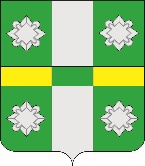 Российская ФедерацияИркутская  областьУсольское районное муниципальное образованиеА Д М И Н И С Т Р А Ц И ЯГородского поселенияТайтурского муниципального образованияПОСТАНОВЛЕНИЕОт   «21»  сентября 2018 года				                                          №  275п. ТайтуркаО внесении изменений в Муниципальную программу «Благоустройство территории городского поселения Тайтурского муниципального образования на 2017-2020 г.» В связи с уточнением перечня мероприятий муниципальной программы «Благоустройство территории городского поселения Тайтурского муниципального образования на 2017-2020 г.», в соответствии с Порядком принятия решений о разработке, формировании, утверждении, реализации и оценки эффективности реализации муниципальных программ городского поселения Тайтурского муниципального образования, утвержденным постановлением администрации городского поселения Тайтурского о муниципального образования от 10.11.2017г. №257, руководствуясь ст.179 Бюджетного кодекса РФ, Федеральным Законом № 131-ФЗ от 06.10.2003г. «Об общих принципах организации местного самоуправления в Российской Федерации», на основании ст.ст. 23, 46 Устава Тайтурского муниципального образования, администрация городского поселения Тайтурского муниципального образования П О С Т А Н О В Л Я Е Т:1. Внести изменения в муниципальную программу «Благоустройство территории городского поселения Тайтурского муниципального образования на 2017-2020 г.»,  утвержденную постановлением администрации городского поселения Тайтурского муниципального образования от 09.11.2016 года  № 260, с изменениями от 29.06.2018г. № 188 (далее - Программа):1.1. В Разделе 1 Паспорта муниципальной программы в таблице Строку «Ресурсное обеспечение муниципальной программы» изложить в следующей редакции:1.2. Раздел 6 Ресурсное обеспечение программы изложить в следующей редакции:Общий объем финансирования Программы составляет: в 2017-2020 годах – 19 491,17 тыс. руб., в том числе из местного бюджета - 16 415,47 тыс. руб., из областного бюджета – 3 075,70 тыс. руб.по годам:2017 г. – 8 620,47 тыс. руб.  в том числе из местного бюджета – 7 288,37  тыс. руб., из областного бюджета -  1 332,10 тыс. руб.2018 г. -  5 163,1 тыс. руб., в том числе из местного бюджета -  3 419,5 тыс. руб., из областного бюджета – 1 743,6 тыс. руб.2019 г. – 2 841,0 тыс. руб., в том числе из местного бюджета -  2 841,0 тыс. руб., из областного бюджета -  тыс. руб.2020 г. – 2 866,6 тыс. руб., в том числе из местного бюджета -  2 866,6 тыс. руб., из областного бюджета -  тыс. руб.Приложение № 1, таблица № 5, 6. 1.3. Строку «Основные мероприятия» в Паспорте Подпрограммы 1 «Осуществление дорожной деятельности на территории городского поселения Тайтурского муниципального образования на 2017-2020 годы» изложить в следующей редакции:1.4. Строку «Ресурсное обеспечение подпрограммы» в Паспорте Подпрограммы 1 «Осуществление дорожной деятельности на территории городского поселения Тайтурского муниципального образования на 2017-2020 годы» изложить в следующей редакции:1.5. Второй абзац в Разделе «Перечень ведомственных целевых программ, основных мероприятий подпрограммы» в Подпрограмме 1 «Осуществление дорожной деятельности на территории городского поселения Тайтурского муниципального образования на 2017-2020 годы» изложить в следующей редакции:Подпрограмма включает в себя следующие основные мероприятия:- содержание дорог (ремонт и капитальный ремонт автодорог, расчистка от снега, посыпка противогололедными средствами, планировка дорог с гравийным покрытием);- приобретение и установка знаков дорожного движения, ограждений;- нанесение дорожной разметки;- содержание, ремонт, приобретение и установка остановочных павильонов;- разработка проекта организации дорожного движения, схем дислокации дорожных знаков и схем дорожной разметки автомобильных дорог общего пользования местного значения;- подготовка технической документации на автомобильные дороги;- разработка проектно-сметной документации;- разработка программы комплексного развития транспортной инфраструктуры.1.6. Абзац 2 в Разделе «Ресурсное обеспечение подпрограммы» в Подпрограмме 1 «Осуществление дорожной деятельности на территории городского поселения Тайтурского муниципального образования на 2017-2020 годы» изложить в следующей редакции:На реализацию мероприятий Подпрограммы потребуется всего:  15 691,48 тыс. руб., в том числе из местного бюджета – 13 470,47 тыс. руб., из областного бюджета – 2221,01 тыс. руб., в том числе по годам:2017г. – 7 648,23 тыс. руб. в том числе из местного бюджета – 6 656,70 тыс. руб., из областного бюджета – 991,53 тыс. руб.2018г. – 3 640,65 тыс. руб. в том числе из местного бюджета – 2 411,17 тыс. руб., из областного бюджета –  1229,48 тыс. руб.2019г. – 2 188,5 тыс. руб. в том числе из местного бюджета – 2 188,5 тыс. руб., из областного бюджета – тыс. руб.2020г. -  2 214,1 тыс. руб. в том числе из местного бюджета – 2 214,1 тыс. руб., из областного бюджета – тыс. руб.1.7. Строку «Ресурсное обеспечение подпрограммы» в Паспорте Подпрограммы 2 «Развитие систем уличного освещения Тайтурского муниципального образования» на 2017-2020 годы изложить в следующей редакции:1.8. Абзац 3 в Разделе «Ресурсное обеспечение подпрограммы» в Подпрограмме «Развитие систем уличного освещения Тайтурского муниципального образования» на 2017-2020 изложить в следующей редакции:	Общий объем финансирования подпрограммы в 2017-2020 годах составит – 1 854,65 тыс. руб., в том числе:	за счет средств местного бюджета -    1 188,04 тыс. руб. за счет средств областного бюджета – 666,61 тыс. руб.	1.9. В Приложении 1 Таблица 2 «Перечень подпрограмм и основных мероприятий  муниципальной программы «Благоустройство территории городского поселения Тайтурского муниципального образования на 2017-2020 г.» в строке 1.2. столбец 1 изложить в следующей редакции: «Приобретение и установка дорожных знаков, ограждений»	1.10. Приложение 1 Таблица 5 к Программе изложить в следующей редакции: Ресурсное обеспечение реализации муниципальной программы «Благоустройство территории городского поселения Тайтурского муниципального образования на 2017-2020г.»1.11. Приложение  1 Таблица 6 к Программе «Прогнозная (справочная) оценка ресурсного обеспечения реализации муниципальной программы за счет всех источников финансирования «Благоустройство территории городского поселения Тайтурского муниципального образования на 2017-2020 г.» изложить в новой редакции:2. Ведущему специалисту по бюджетно-финансовой политике администрации городского поселения Тайтурского муниципального образования (Клыш Е.В.) предусмотреть при формировании бюджета денежные средства для реализации программы «Благоустройство территории городского поселения Тайтурского муниципального образования на 2017-2020г.».3. Ответственность за выполнение Программы возложить на специалиста по землепользованию, архитектуре, градостроительству и благоустройству администрации городского поселения Тайтурского муниципального образования  - Е.Н. Соболеву и главного специалиста по муниципальному хозяйству – Е.А. Акудович. 4.  Ведущему специалисту по кадровым вопросам и делопроизводству Гребневой К.В. опубликовать настоящее решение в газете «Новости» и разместить на официальном сайте администрации городского поселения Тайтурского муниципального образования (www.taiturka.irkmo.ru) в информационно-телекоммуникационной сети «Интернет».5. Контроль за исполнением постановления оставляю за собой.И.о. главы городского поселенияТайтурского муниципальногообразования                                                                                                   Е.А. ЛеоноваРесурсное обеспечение муниципальной программыФинансирование программных мероприятий осуществляется за счет средств бюджета городского поселения Тайтурского муниципального образования, бюджета Иркутской области, федерального бюджета и иных источников. Финансирование, предусмотренное в плановом периоде 2017-2020 годов, может быть уточнено при формировании проектов решений о бюджете поселения на 2017, 2018, 2019, 2020 годы.Общий объем финансирования Программы составляет: в 2017-2020 годах – 19 491,17 тыс. руб., в том числе из местного бюджета - 16 415,47 тыс. руб., из областного бюджета – 3 075,70 тыс. руб.по годам:2017 г. – 8 620,47 тыс. руб.  в том числе из местного бюджета – 7 288,37  тыс. руб., из областного бюджета -  1 332,10 тыс. руб.2018 г. -  5 163,1 тыс. руб., в том числе из местного бюджета -  3 419,5 тыс. руб., из областного бюджета – 1 743,6 тыс. руб.2019 г. – 2 841,0 тыс. руб., в том числе из местного бюджета -  2 841,0 тыс. руб., из областного бюджета -  тыс. руб.2020 г. – 2 866,6 тыс. руб., в том числе из местного бюджета -  2 866,6 тыс. руб., из областного бюджета -  тыс. руб.Основные мероприятия- содержание дорог (ремонт и капитальный ремонт автодорог, расчистка от снега, посыпка противогололедными средствами, планировка дорог с гравийным покрытием);- приобретение и установка знаков дорожного движения, ограждений;- нанесение дорожной разметки;- содержание, ремонт, приобретение и установка остановочных павильонов;- разработка проекта организации дорожного движения, схем дислокации дорожных знаков и схем дорожной разметки автомобильных дорог общего пользования местного значения;- подготовка технической документации на автомобильные дороги;- разработка проектно-сметной документации;- разработка программы комплексного развития транспортной инфраструктурыРесурсное обеспечение подпрограммыФинансирование мероприятий подпрограммы осуществляется за счет средств бюджета городского поселения Тайтурского муниципального образования, бюджета Иркутской области, федерального бюджета и иных источников. Финансирование, предусмотренное в плановом периоде 2017-2020 годов, может быть уточнено при формировании проектов решений о бюджете поселения на 2017, 2018, 2019, 2020 годы.Всего: 15 691,48 тыс. руб., в том числе из местного бюджета – 13 470,47 тыс. руб., из областного бюджета – 2221,01 тыс. руб., в том числе по годам:2017г. – 7 648,23 тыс. руб. в том числе из местного бюджета – 6 656,70 тыс. руб., из областного бюджета – 991,53 тыс. руб.2018г. – 3 640,65 тыс. руб. в том числе из местного бюджета – 2 411,17 тыс. руб., из областного бюджета –  1229,48 тыс. руб.2019г. – 2 188,5 тыс. руб. в том числе из местного бюджета – 2 188,5 тыс. руб., из областного бюджета – тыс. руб.2020г. -  2 214,1 тыс. руб. в том числе из местного бюджета – 2 214,1 тыс. руб., из областного бюджета – тыс. руб.Ресурсное обеспечение подпрограммы  Финансирование мероприятий подпрограммы осуществляется за счет средств бюджета городского поселения Тайтурского муниципального образования, бюджета Иркутской области, федерального бюджета и иных источников. Финансирование, предусмотренное в плановом периоде 2017-2020 годов, может быть уточнено при формировании проектов решений о бюджете поселения на 2017, 2018, 2019, 2020 годы. Общий объем финансирования подпрограммы в 2017-2020 годах составит – 1 854,65 тыс. руб., в том числе из местного бюджета – 1 188,04 тыс. руб., из областного бюджета – 666,61 тыс. руб., в том числе по годам:2017 г. –  453,12 тыс. руб., в том числе из местного бюджета – 300,63 тыс. руб., из областного бюджета – 152,49 тыс. руб.2018 г. – 869,03 тыс. руб., в том числе из местного бюджета- 354,91 тыс. руб., из областного бюджета – 514,12 тыс. руб.2019 г. – 266,25 тыс. руб.2020 г. – 266,25 тыс. руб.Наименование программы, подпрограммы, ведомственной целевой программы, основного мероприятия, мероприятияОтветственный исполнитель, соисполнители, участники, исполнители мероприятийНаименование программы, подпрограммы, ведомственной целевой программы, основного мероприятия, мероприятияОтветственный исполнитель, соисполнители, участники, исполнители мероприятийпервый год действия программы2017второй год действия программы 2018третий год  действия программы 2019год 
завершения действия программы 2020всего123456Программа «Благоустройство территории городского поселения Тайтурского муниципального образования на 2017-2020 г.»всего, в том числе:8620,475163,12841,02866,619491,17Программа «Благоустройство территории городского поселения Тайтурского муниципального образования на 2017-2020 г.»Администрация городского поселения Тайтурского МО8620,475163,12841,02866,619491,17Мероприятие: Проведение месячников санитарной очистки, уборка несанкционированных свалок, уборка территории кладбищАдминистрация городского поселения Тайтурского МО30,0157,1790,090,0367,17Мероприятие: приобретение шуруповерта, мусорных контейнеров, иного инвентаря и оборудованияАдминистрация городского поселения Тайтурского МО60,0205,000265,0Мероприятие: Приобретение инвентаря для благоустройства населенных пунктовАдминистрация городского поселения Тайтурского МО24,015,015,015,069,0Мероприятие: Общественные работы по благоустройству на территории ТМОАдминистрация городского поселения Тайтурского МО5,642,5542,5542,55133,25Мероприятие: Организация отлова бродячих животныхАдминистрация городского поселения Тайтурского МО45,045,045,045,0180,0Мероприятие: Организация и проведение конкурса по благоустройствуАдминистрация городского поселения Тайтурского МО5,005,05,020,0Мероприятие: Приобретение урн, скамеек, остановочного павильона и др.Администрация городского поселения Тайтурского МО219,5218,718,718,7275,62Мероприятие: Установка урн, скамеек и др.  оборудованияАдминистрация городского поселения Тайтурского МО030,00030,0Мероприятие: Кадастровые работы, оценкаАдминистрация городского поселения Тайтурского МО70,070,070,070,0280,0Мероприятие: Обрезка деревьевАдминистрация городского поселения Тайтурского МО60,00100,0100,0260,0Мероприятие Выполнение работ по расчету вероятного вреда, который может быть причинен в результате аварии гидротехнического сооружения «Инженерная защита от затопления водами р. Белая п. Тайтурка Усольского района»Администрация городского поселения Тайтурского МО070,00070,0Подпрограмма 1«Осуществление дорожной деятельности на территории городского поселения Тайтурского муниципального образования на 2017-2020  годы».Всего7 648,233640,652 188,52 214,115 691,48Подпрограмма 1«Осуществление дорожной деятельности на территории городского поселения Тайтурского муниципального образования на 2017-2020  годы».Администрация городского поселения Тайтурского муниципального образования7 648,233640,652 188,52 214,115 691,48Мероприятие: Содержание и ремонт автомобильных дорог общего пользования местного значения  Администрация городского поселения Тайтурского муниципального образования7 274,233080,792 158,52 184,114697,62Мероприятие: Приобретение и установка дорожных знаков, огражденийАдминистрация городского поселения Тайтурского муниципального образования30,0214,4230,030,0304,42Мероприятие: Разработка проекта организации дорожного движения, схем дислокации дорожных знаков и схем дорожной разметки автомобильных дорог общего пользования местного значенияАдминистрация городского поселения Тайтурского муниципального образования344,0140,5300484,53Мероприятие: нанесение дорожной разметкиАдминистрация городского поселения Тайтурского муниципального образования0135,6100135,61Мероприятие: разработка программы комплексного развития транспортной инфраструктурыАдминистрация городского поселения Тайтурского муниципального образования069,30069,3Подпрограмма 2 «Развитие систем уличного освещения Тайтурского муниципального образования» на 2017-2020  годывсего453,12869,03266,25266,251854,65Подпрограмма 2 «Развитие систем уличного освещения Тайтурского муниципального образования» на 2017-2020  годыАдминистрация городского поселения Тайтурского муниципального образования453,12869,03266,25266,251854,65Мероприятие: Укрепление материальной базы уличного освещения, повышение надежности и электробезопасности.Администрация городского поселения Тайтурского муниципального образования453,12869,03266,25266,251854,65Наименование программы, подпрограммы, ведомственной целевой программы, основного мероприятияОтветственный исполнитель, соисполнители, участники, исполнители мероприятийИсточники финансированияНаименование программы, подпрограммы, ведомственной целевой программы, основного мероприятияОтветственный исполнитель, соисполнители, участники, исполнители мероприятийИсточники финансированияпервый год действия программы2017второй год действия программы2018второй год действия программы2018третий год 
з действия программы2019год завершения действия программы 2020всего12345567 Программа  «Благоустройство территории городского поселения Тайтурского муниципального образования на 2017-2020 г.»всего, в том числе:всего8620,475163,15163,12841,02866,619491,17 Программа  «Благоустройство территории городского поселения Тайтурского муниципального образования на 2017-2020 г.»всего, в том числе:областной бюджет (ОБ)1 332,10  1 743,6 1 743,6003 075,70 Программа  «Благоустройство территории городского поселения Тайтурского муниципального образования на 2017-2020 г.»всего, в том числе:средства, планируемые к привлечению из федерального бюджета (ФБ)0 0 0000 Программа  «Благоустройство территории городского поселения Тайтурского муниципального образования на 2017-2020 г.»всего, в том числе:местный бюджет (МБ)7 288,373 419,53 419,52 841,02 866,616 415,47 Программа  «Благоустройство территории городского поселения Тайтурского муниципального образования на 2017-2020 г.»всего, в том числе:иные источники (ИИ) 0 0 0000 Программа  «Благоустройство территории городского поселения Тайтурского муниципального образования на 2017-2020 г.»ответственный исполнитель программывсего8 620,475163,15163,12841,02866,619491,17 Программа  «Благоустройство территории городского поселения Тайтурского муниципального образования на 2017-2020 г.»ответственный исполнитель программыобластной бюджет (ОБ)1 332,10  1 743,6 1 743,6003 075,70 Программа  «Благоустройство территории городского поселения Тайтурского муниципального образования на 2017-2020 г.»ответственный исполнитель программысредства, планируемые к привлечению из федерального бюджета (ФБ)0 0 0000 Программа  «Благоустройство территории городского поселения Тайтурского муниципального образования на 2017-2020 г.»ответственный исполнитель программыместный бюджет (МБ)7 288,373 419,53 419,52 841,02 866,616 415,47 Программа  «Благоустройство территории городского поселения Тайтурского муниципального образования на 2017-2020 г.»ответственный исполнитель программыиные источники (ИИ)000000Подпрограмма 1 «Осуществление дорожной деятельности на территории городского поселения Тайтурского муниципального образования на 2017-2020 годы».всего, в том числе:всего7 648,233640,653640,652 188,52 214,115 691,48Подпрограмма 1 «Осуществление дорожной деятельности на территории городского поселения Тайтурского муниципального образования на 2017-2020 годы».всего, в том числе:областной бюджет (ОБ)991,53 1229,48 1229,48002221,01Подпрограмма 1 «Осуществление дорожной деятельности на территории городского поселения Тайтурского муниципального образования на 2017-2020 годы».всего, в том числе:средства, планируемые к привлечению из федерального бюджета (ФБ) 0 0 0000Подпрограмма 1 «Осуществление дорожной деятельности на территории городского поселения Тайтурского муниципального образования на 2017-2020 годы».всего, в том числе:местный бюджет (МБ)6656,702 411,172 411,172 188,5 2 214,113 470,47Подпрограмма 1 «Осуществление дорожной деятельности на территории городского поселения Тайтурского муниципального образования на 2017-2020 годы».всего, в том числе:иные источники (ИИ)000000Подпрограмма 1 «Осуществление дорожной деятельности на территории городского поселения Тайтурского муниципального образования на 2017-2020 годы».ответственный исполнитель подпрограммы (соисполнитель муниципальной программы)всего7 648,233640,653640,652 188,52 214,115 691,48Подпрограмма 1 «Осуществление дорожной деятельности на территории городского поселения Тайтурского муниципального образования на 2017-2020 годы».ответственный исполнитель подпрограммы (соисполнитель муниципальной программы)областной бюджет (ОБ)991,53 1229,48 1229,48002221,01Подпрограмма 1 «Осуществление дорожной деятельности на территории городского поселения Тайтурского муниципального образования на 2017-2020 годы».ответственный исполнитель подпрограммы (соисполнитель муниципальной программы)средства, планируемые к привлечению из  федерального бюджета (ФБ) 0 0 0000Подпрограмма 1 «Осуществление дорожной деятельности на территории городского поселения Тайтурского муниципального образования на 2017-2020 годы».ответственный исполнитель подпрограммы (соисполнитель муниципальной программы)местный бюджет (МБ)6656,702 411,172 411,172 188,5 2 214,113 470,47Подпрограмма 1 «Осуществление дорожной деятельности на территории городского поселения Тайтурского муниципального образования на 2017-2020 годы».ответственный исполнитель подпрограммы (соисполнитель муниципальной программы)иные источники (ИИ)000000Подпрограмма 2 «Развитие систем уличного освещения Тайтурского муниципального образования» на 2017-2020 годывсего, в том числе:всего453,12869,03869,03266,25266,251854,65Подпрограмма 2 «Развитие систем уличного освещения Тайтурского муниципального образования» на 2017-2020 годывсего, в том числе:областной бюджет (ОБ)152,49514,12514,1200666,61Подпрограмма 2 «Развитие систем уличного освещения Тайтурского муниципального образования» на 2017-2020 годывсего, в том числе:средства, планируемые к привлечению из федерального бюджета (ФБ)000000Подпрограмма 2 «Развитие систем уличного освещения Тайтурского муниципального образования» на 2017-2020 годывсего, в том числе:местный бюджет (МБ)300,63354,91354,91266,25266,251 188,04Подпрограмма 2 «Развитие систем уличного освещения Тайтурского муниципального образования» на 2017-2020 годывсего, в том числе:иные источники (ИИ)000000Подпрограмма 2 «Развитие систем уличного освещения Тайтурского муниципального образования» на 2017-2020 годыответственный исполнитель подпрограммы (соисполнитель муниципальной программы)всего453,12869,03869,03266,25266,251854,65Подпрограмма 2 «Развитие систем уличного освещения Тайтурского муниципального образования» на 2017-2020 годыответственный исполнитель подпрограммы (соисполнитель муниципальной программы)областной бюджет (ОБ)152,49514,12514,1200666,61Подпрограмма 2 «Развитие систем уличного освещения Тайтурского муниципального образования» на 2017-2020 годыответственный исполнитель подпрограммы (соисполнитель муниципальной программы)средства, планируемые к привлечению из федерального бюджета (ФБ)000000Подпрограмма 2 «Развитие систем уличного освещения Тайтурского муниципального образования» на 2017-2020 годыответственный исполнитель подпрограммы (соисполнитель муниципальной программы)местный бюджет (МБ)300,63354,91354,91266,25266,251 188,04Подпрограмма 2 «Развитие систем уличного освещения Тайтурского муниципального образования» на 2017-2020 годыответственный исполнитель подпрограммы (соисполнитель муниципальной программы)иные источники (ИИ)000000Основные мероприятия муниципальной программывсего, в том числе:всего519,12653,42653,42386,25386,251 945,04областной бюджет (ОБ)188,080000188,08средства, планируемые к привлечению из федерального бюджета (ФБ)000000местный бюджет (МБ)331,04653,42653,42386,25386,251 756,96иные источники (ИИ)000000ответственный исполнитель программы (соисполнитель муниципальной программы)всего519,12653,42653,42386,25386,251 945,04областной бюджет (ОБ)188,080000188,08средства, планируемые к привлечению из федерального бюджета (ФБ)000000местный бюджет (МБ)331,04653,42653,42386,25386,251 756,96иные источники (ИИ)000000